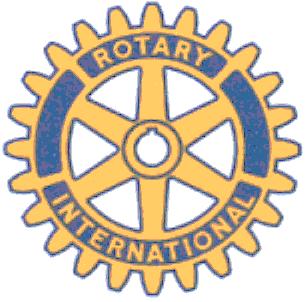 Rotary Club of Carleton Place, District 7040, Ontario.The Carleton Place Rotary Club Meeting of October 9 2002An unshaven D.Alan Jones, Sergeant-at-Arms was our greeter today, the 11th meeting of the club. He did explain, however, that he was unshaven because he was required to have a scruffy look for his part as a pirate in ‘The Princess and the Pirate’. An appropriate role, I thought.Today, the lunch was the first under our new banner and flag. David MacGlade spoke from our new podium. He has no gavel yet, so he has to resort to a great deal of glass tinkling, thumping and loud coughing to get the attention of the the more unruly members.He reminded us that there was still an opportunity to sell tulips before planting became imperative. Russ Hicks attended the meeting and made sugections to aid sales. His Club sells ‘Mums with great success.Milton Dennie said Grace and Gordon MacNabbe introduced our guest speaker., who was Alice Ann Patterson-Collinge, the leading oficer of the ‘Community Living Association’ of Carleton Place.Alice described the work of the Association, and explained that, although their funding was chiefly from the Government, needs remained for items such as fax machines etc. Some questions concerning funding were put to Alice, which led Russ Hicks to explain the the Rotary did not fund salaries or any of the basic structural costs of such organizations, but would fund individual items, such as needed equipment as Alice had described.Alice then distributed a leaflet outlining the Associations work, and invited member s to visit their premises at 178 Town Line Road.Steven O’Keefe thanked Alice on our behalf for a most interesting presentation.Alice then drew our 50/50 ticket. Milton Dennie won it.And finally, since I have a lot of space left this week, here is yet another bon mot from the past:This little gem is part of a speech by  (Theocritus), a Greek whoes time was about 200 years BC. He was also the author of ‘The Idylls’, which were the first recorded poems that were not descriptions of rape and pillage. He wrote of gentle country scenes and pink milkmaids. We derive our adjective ‘idyllic’ from these poems. Anyway, he said, as part of a debate caused by a general’s gung-ho urgings to go to war:“…the rightness of men’s actions and the civility of the world is supported by four things: The learning of the wiseThe justice of the greatThe prayers of the piousAnd the valor of the braveEach remedy must have its turn to resolve contention between men. To omit one from impatience, or from despair, or if the last fails, will invite the anger of the Gods, and the women of the state.Do not, I beg you, bring this upon us lightly.George RolfeRecording Secretary.